     У  К  Р А  Ї  Н  А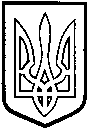             ТОМАШПІЛЬСЬКА РАЙОННА РАДА          В І Н Н И Ц Ь К О Ї  О Б Л А С Т І         Р І Ш Е Н Н Я  №126від 8 вересня 2016 року                                              	                            8 сесія 7 скликанняПро стан виконання районних програм, що діють в галузі медициниЗаслухавши та обговоривши доповіді головного лікаря комунальної установи «Томашпільський районний медичний центр первинної медико-санітарної допомоги» Семенюк С.О. та головного лікаря комунальної установи «Томашпільська центральна районна лікарня» Краківської О.М. «Про стан виконання районних програм, що діють в галузі медицини», з метою поліпшення стану медичного обслуговування населення району у рамках виконання галузевих програм, враховуючи висновок постійної комісії районної ради з соціально - гуманітарних питань, питань охорони здоров’я, розвитку молодіжної політики та спорту, роботи з ветеранами, учасниками антитерористичної операції, районна рада ВИРІШИЛА:1. Доповіді головного лікаря комунальної установи «Томашпільський районний медичний центр первинної медико-санітарної допомоги» Семенюк С.О. та головного лікаря комунальної установи «Томашпільська центральна районна лікарня» Краківської О.М. «Про стан виконання районних програм, що діють в галузі медицини», взяти до відома.2. Рекомендувати:2.1 КУ «Томашпільський районний медичний центр первинної медико-санітарної допомоги» та КУ «Томашпільська центральна районна лікарня» вжити заходів щодо:2.1.1 здійснення моніторингу районних програм, що діють в галузі медицини щодо чіткого розмежування повноважень між первинною та вторинною ланками, уточнення реальних завдань, заходів та обсягів їх фінансування та економного використання бюджетних коштів, а також показників оцінки ефективності надання медичної допомоги на території району;2.1.2 вирішення кадрових питань з укомплектування вакантних посад у лікувально-профілактичних закладах району;2.1.3 покращення взаємодії між закладами первинної та вторинної допомоги при наданні населенню медичних послуг;2.1.4 проведення ефективної диспансеризації населення;2.2 Сільським, селищним головам:2.2.1 Надавати посильну допомогу для покращення матеріально-технічного стану медичних закладів, що надають допомогу населенню, яке проживає на підвідомчих територіях;2.2.2 Провести інвентаризацію безхазяйного житла на підвідомчих територіях та вивчити питання щодо можливості надання цього житла лікарям загальної практики-сімейної медицини та молодшим спеціалістам.2.2.3 Спільно з медичним персоналом медичних закладів відповідних територій та соціальною службою для сім’ї, дітей та молоді району організувати роз’яснювальну роботу серед населення щодо виконання державної програми імунізації, профілактики занедбаних випадків онкологічної патології, туберкульозу, гіпертонії та цукрового діабету.3. Контроль за виконанням даного рішення покласти на постійну комісію районної ради з соціально - гуманітарних питань, питань охорони здоров’я, розвитку молодіжної політики та спорту, роботи з ветеранами, учасниками антитерористичної операції (Затирка В.І.).Голова районної ради					Д.Коритчук